GREENWOOD PUBLIC SCHOOL, ADITYAPURAM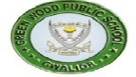 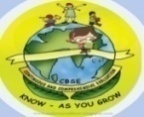 OUR MOTTO-DEVELOPMENT WITH DELIGHTCLASS-VI SUBJECT- SANSKRIT TERM-1 NOTES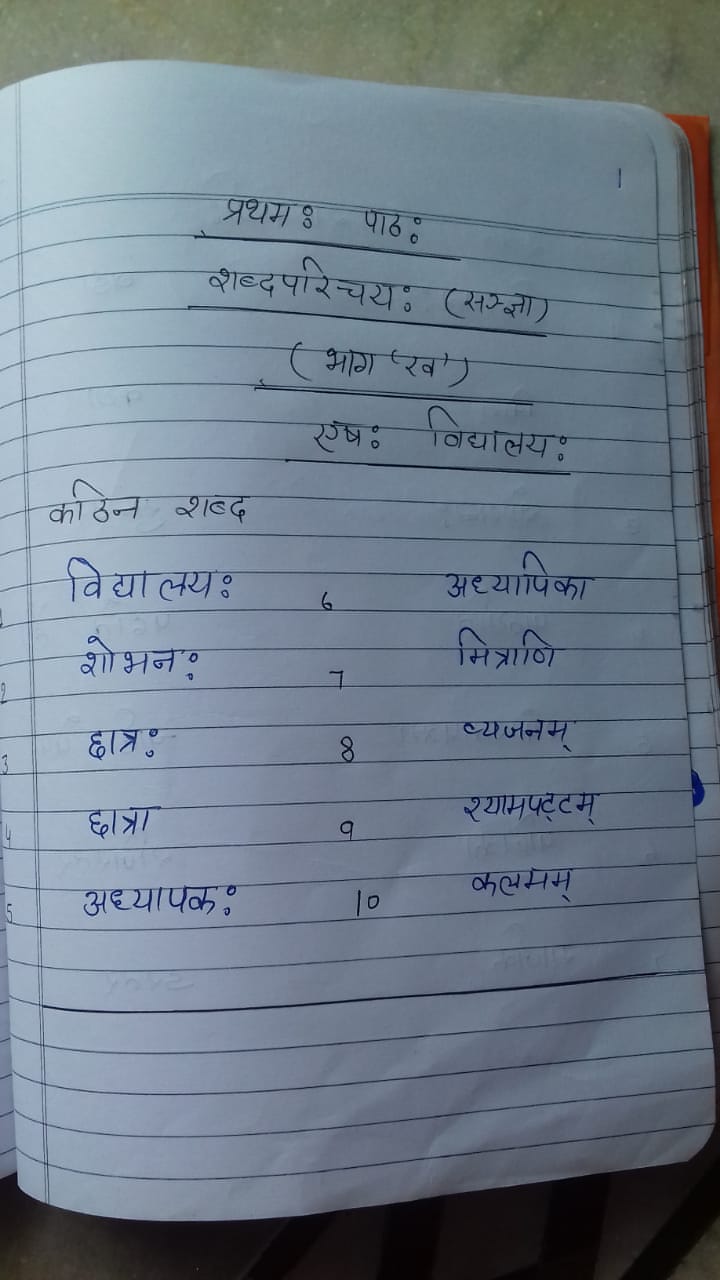 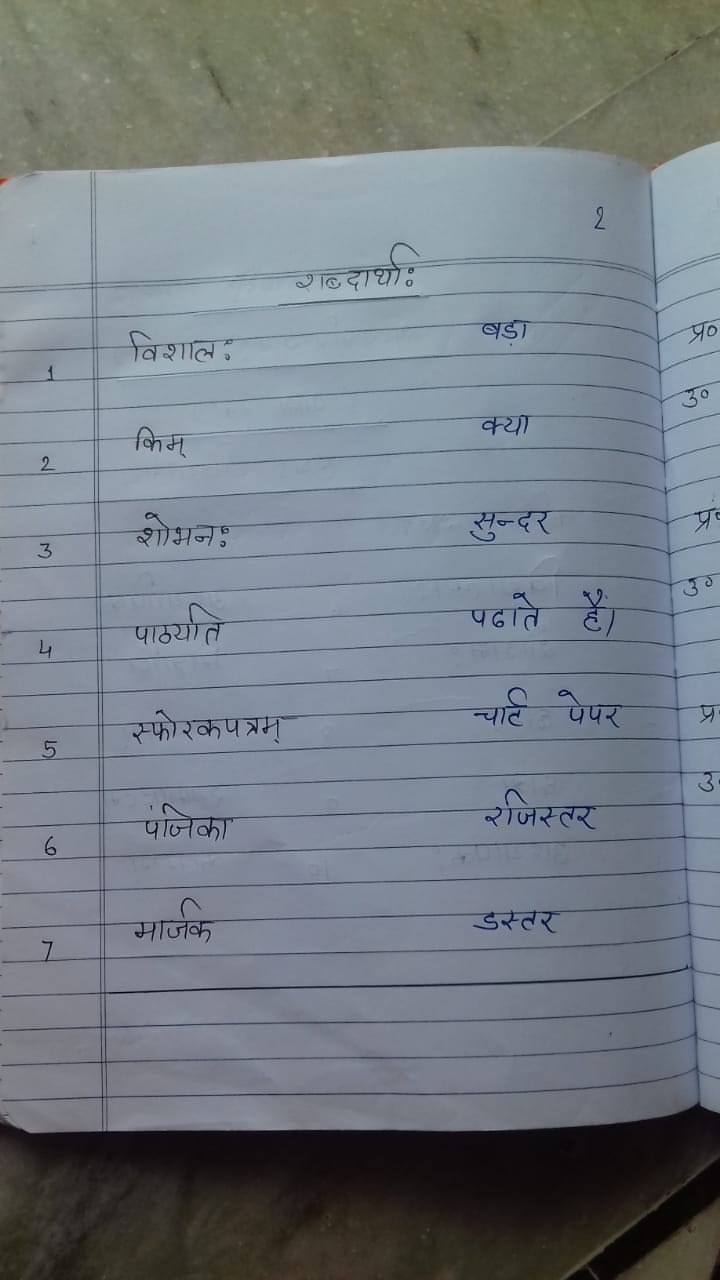 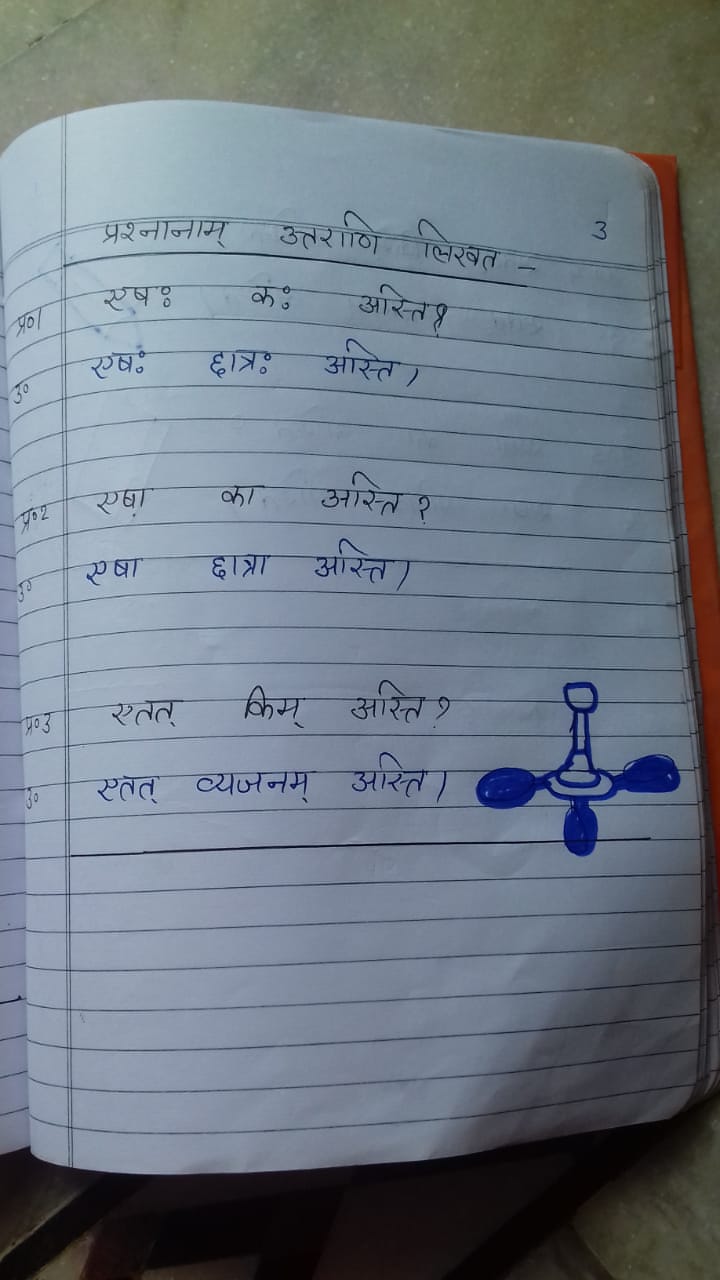 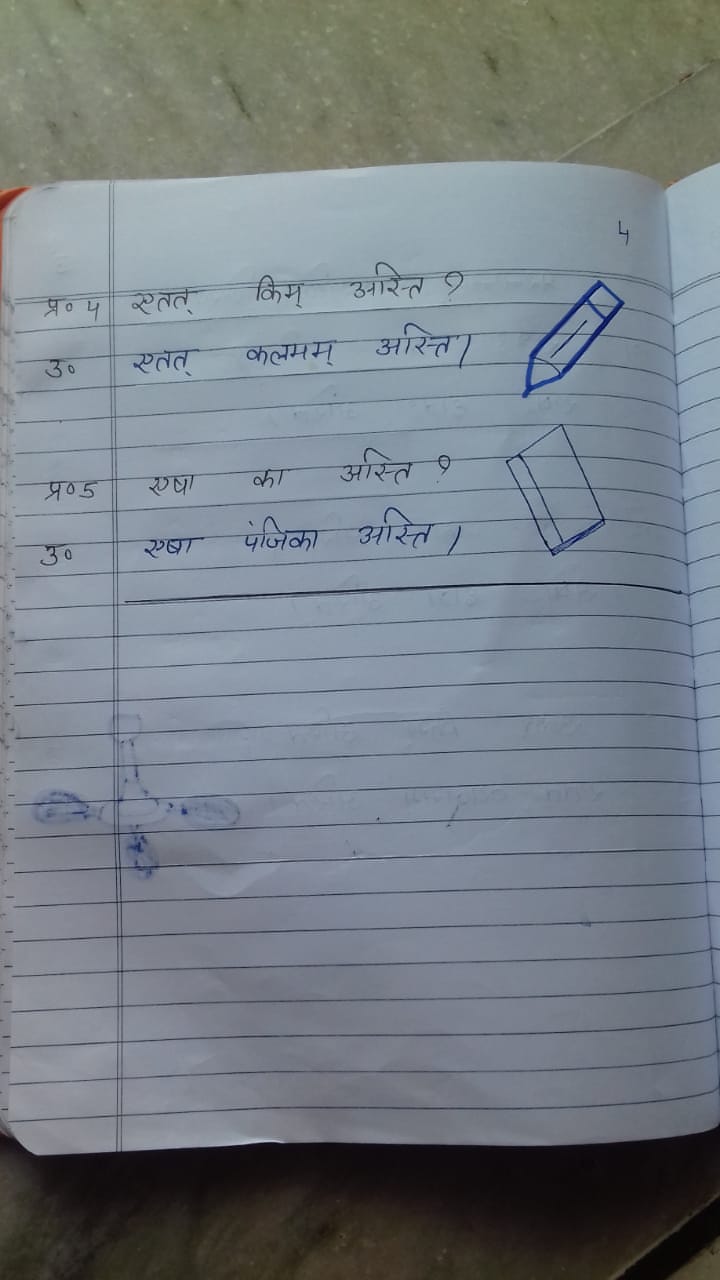 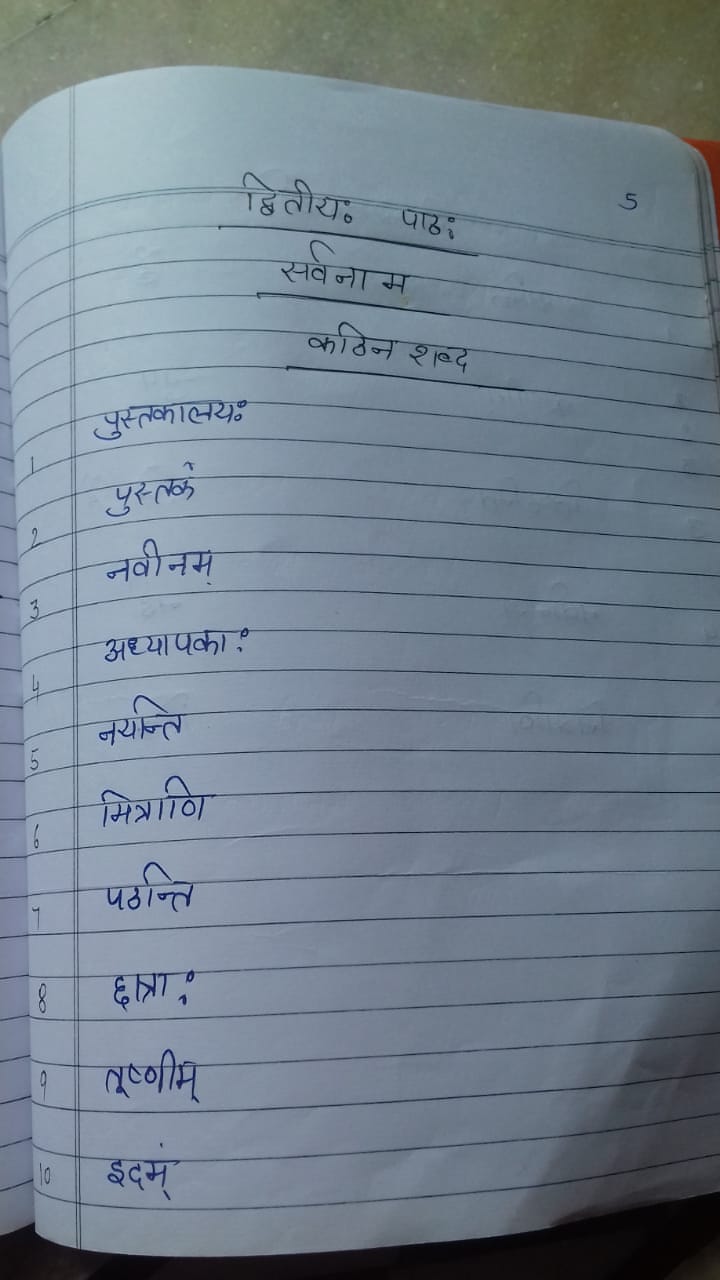 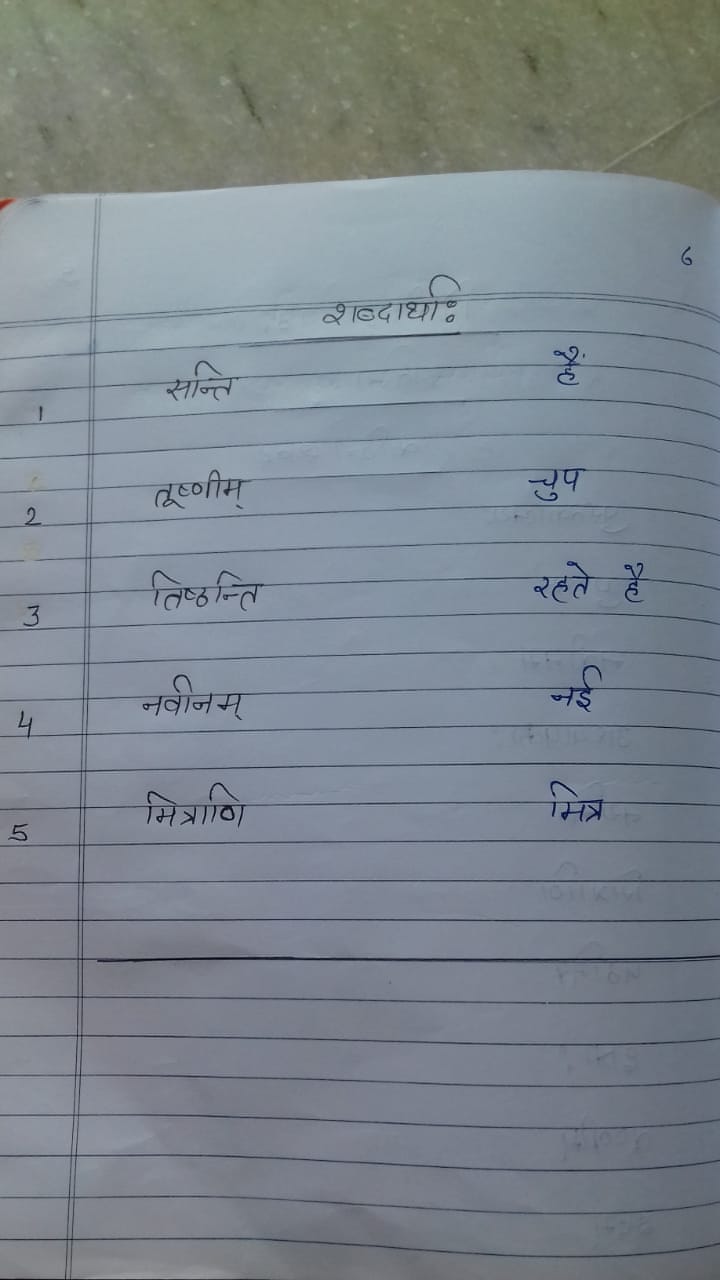 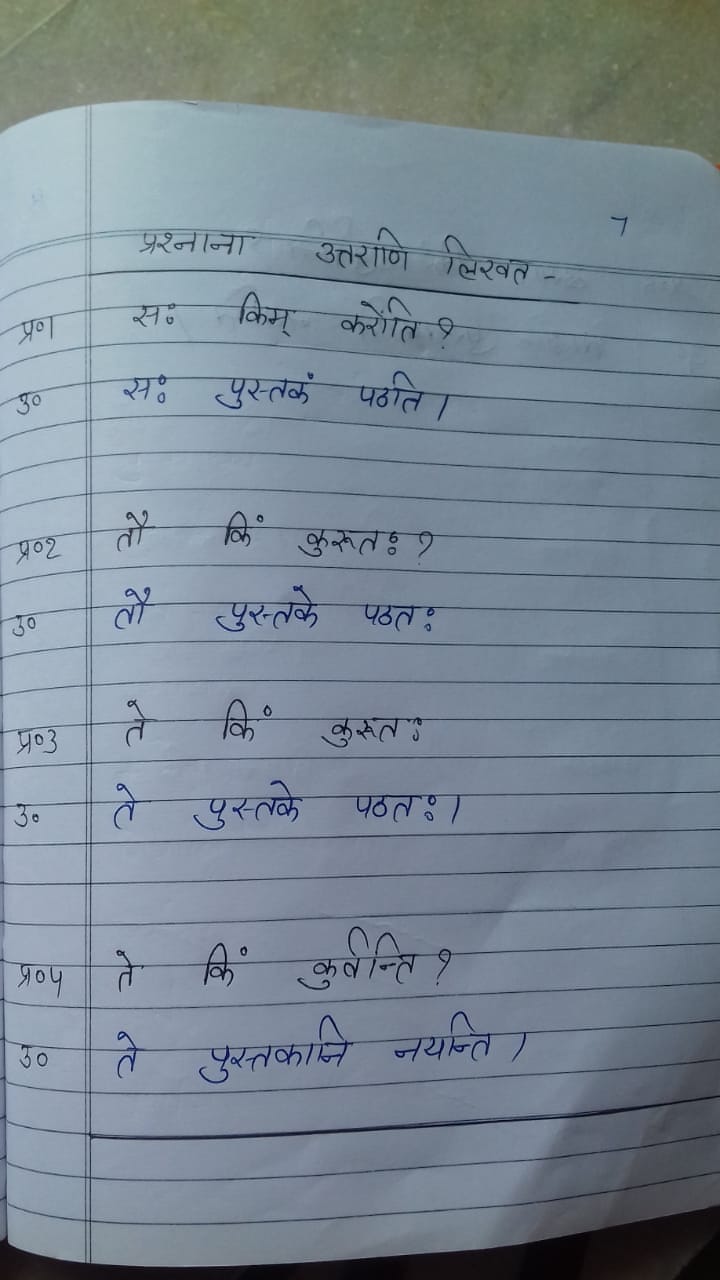 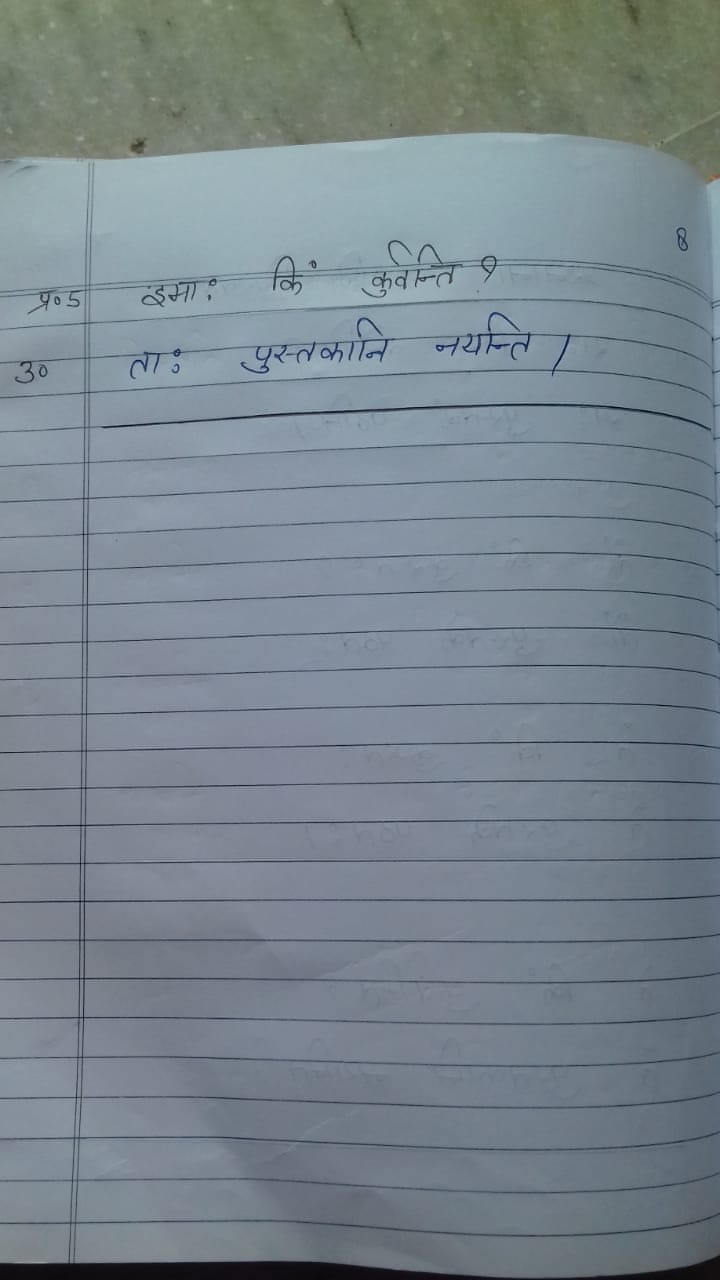 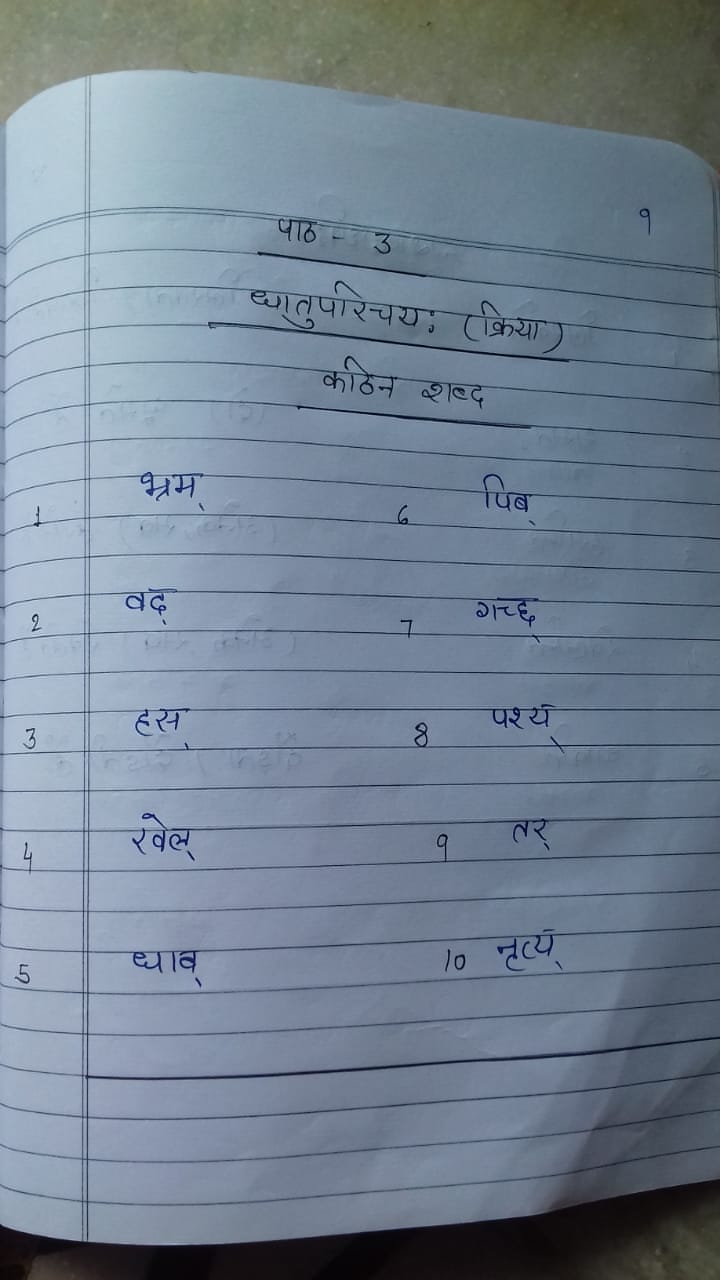 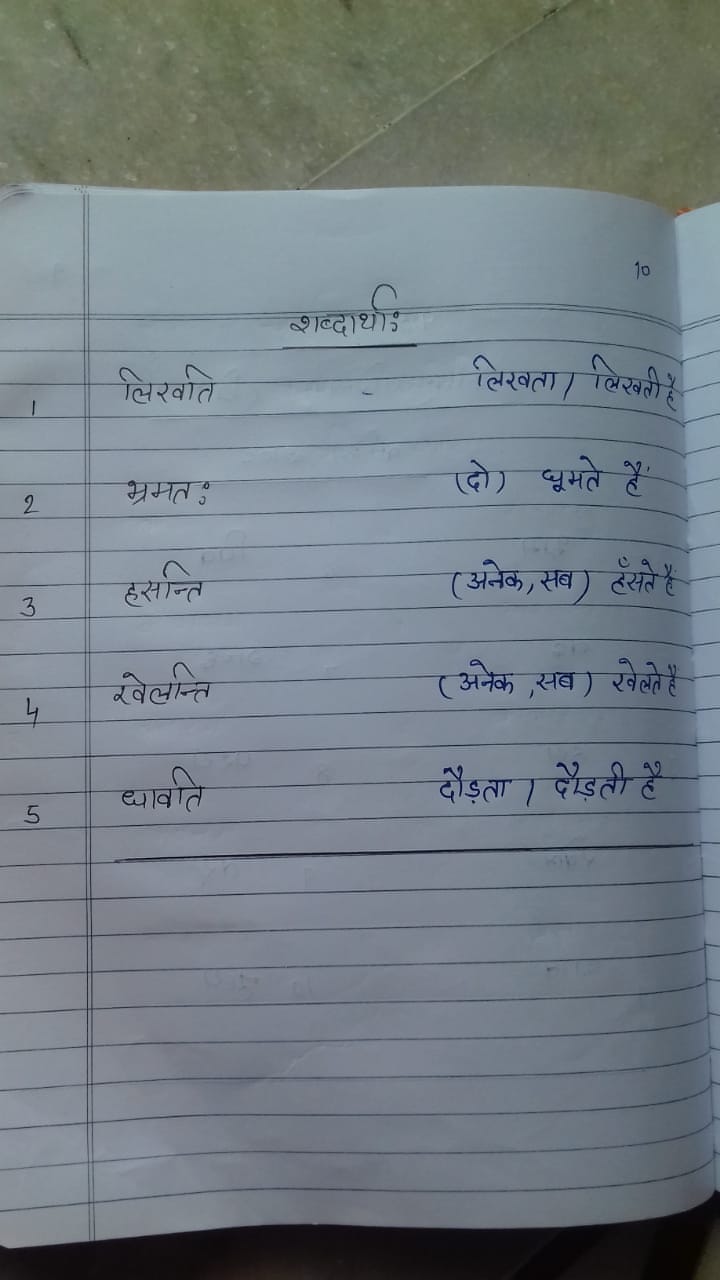 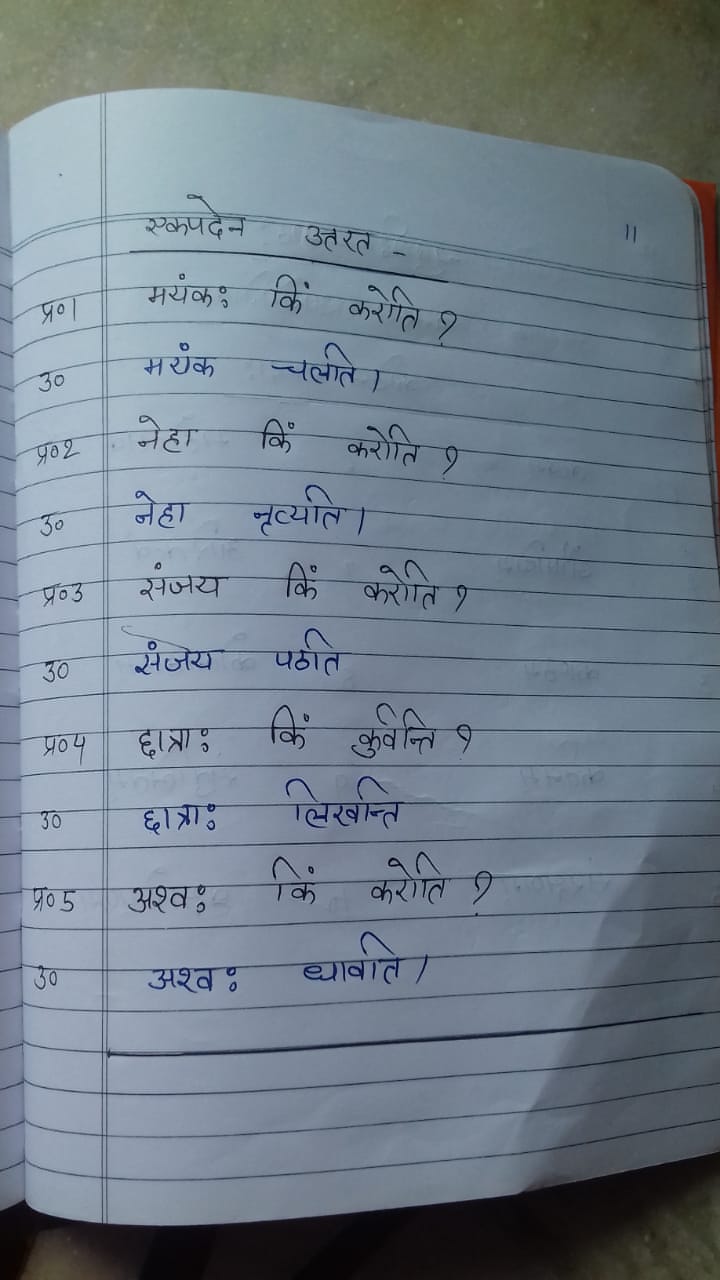 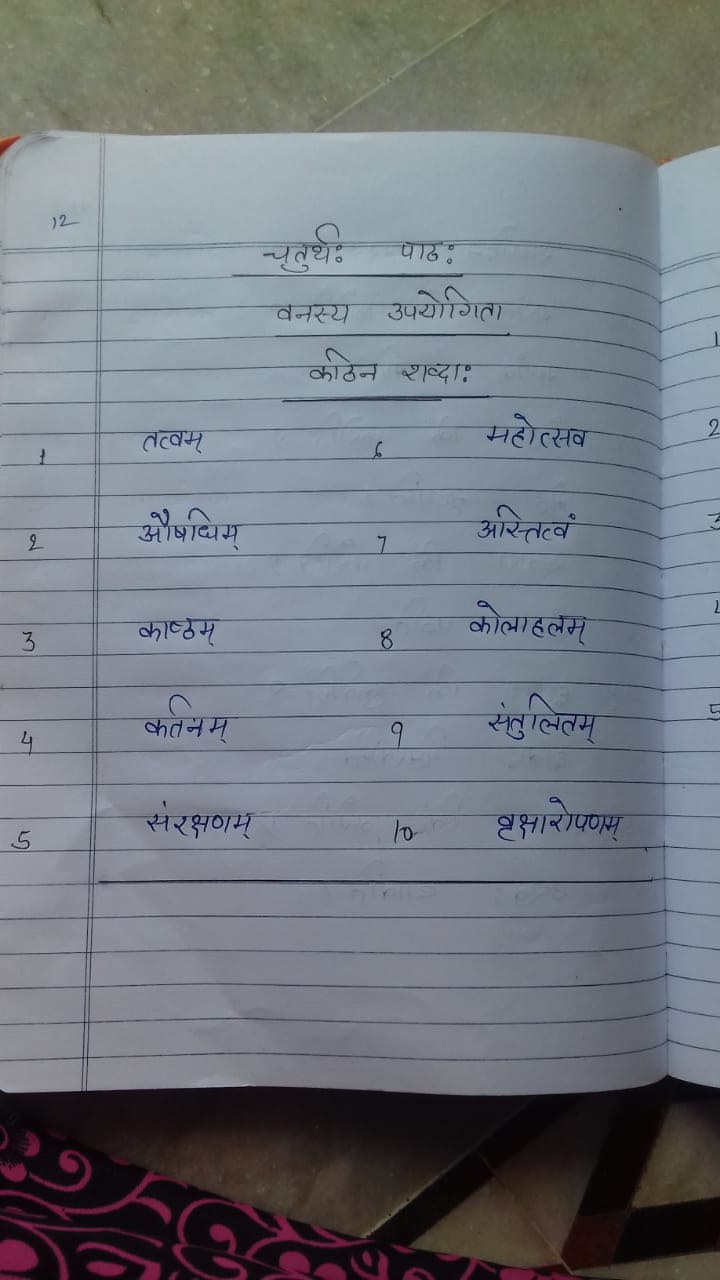 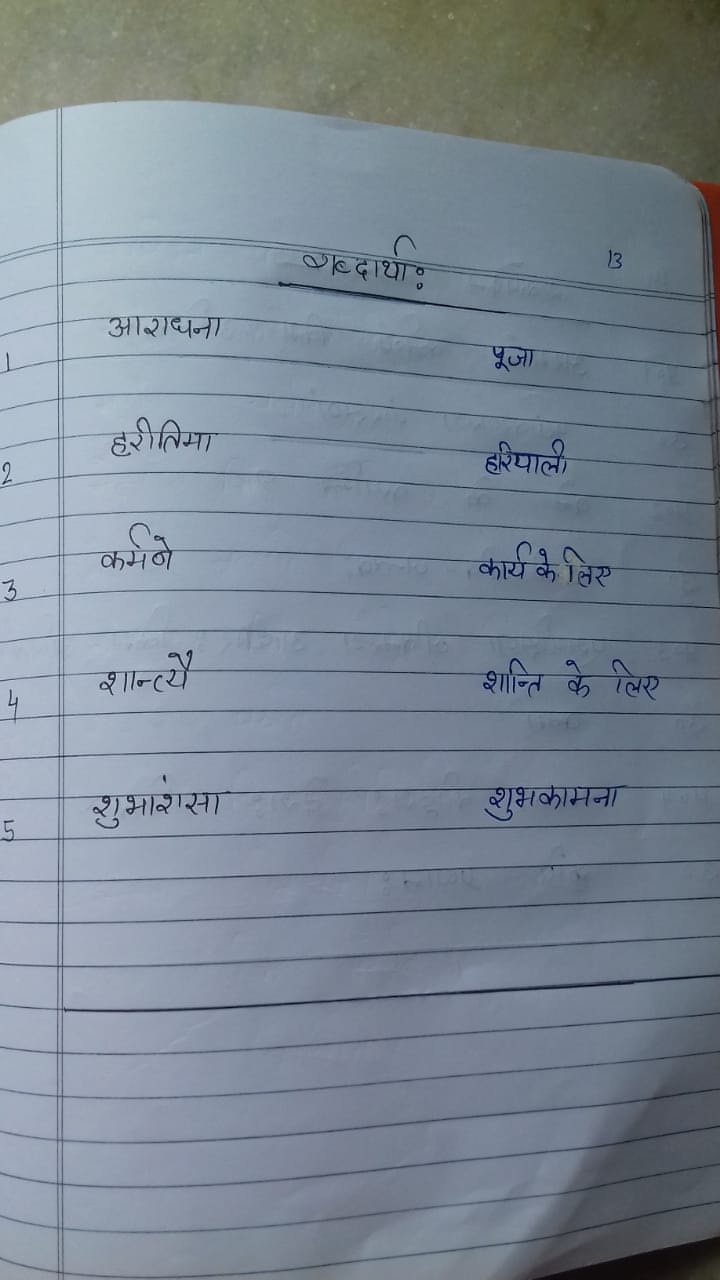 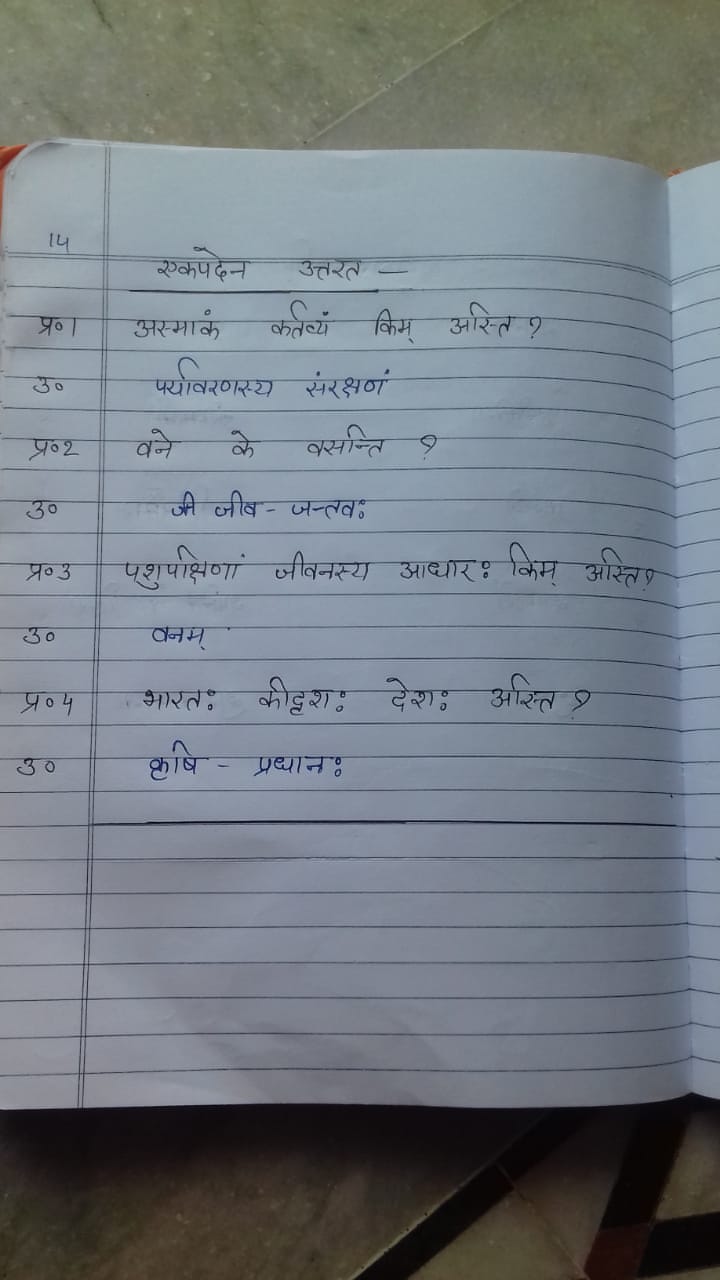 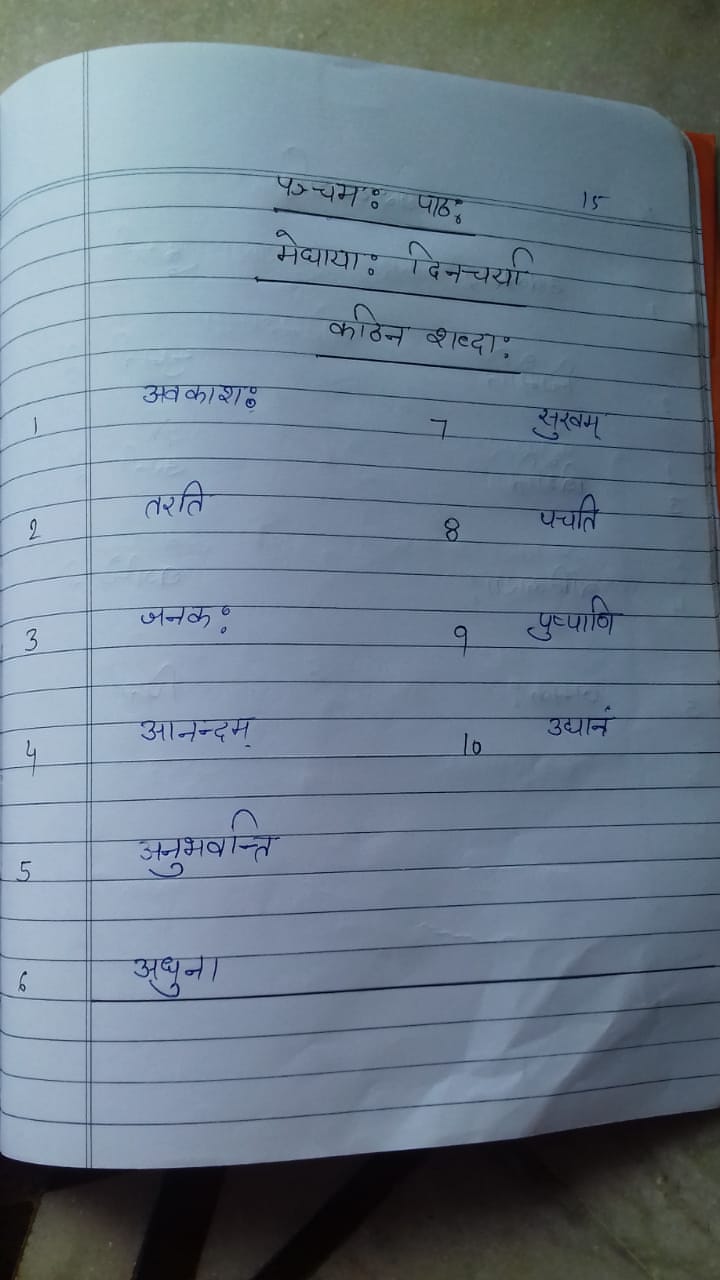 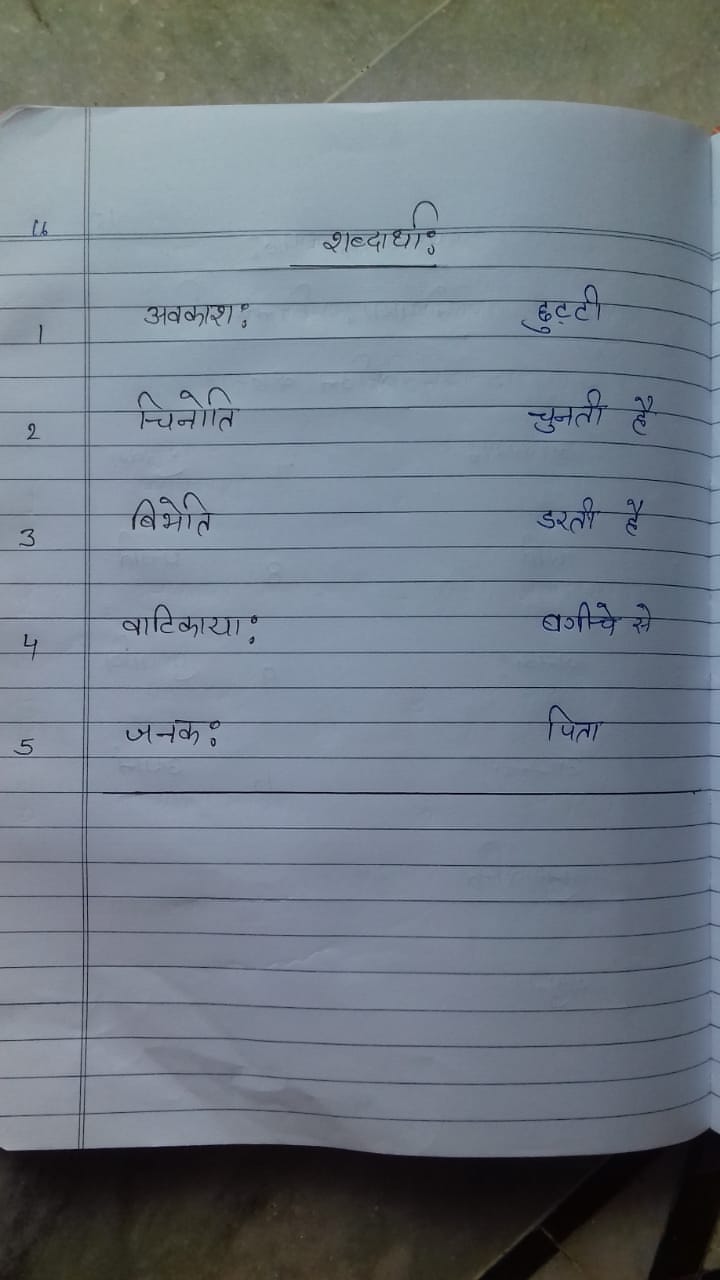 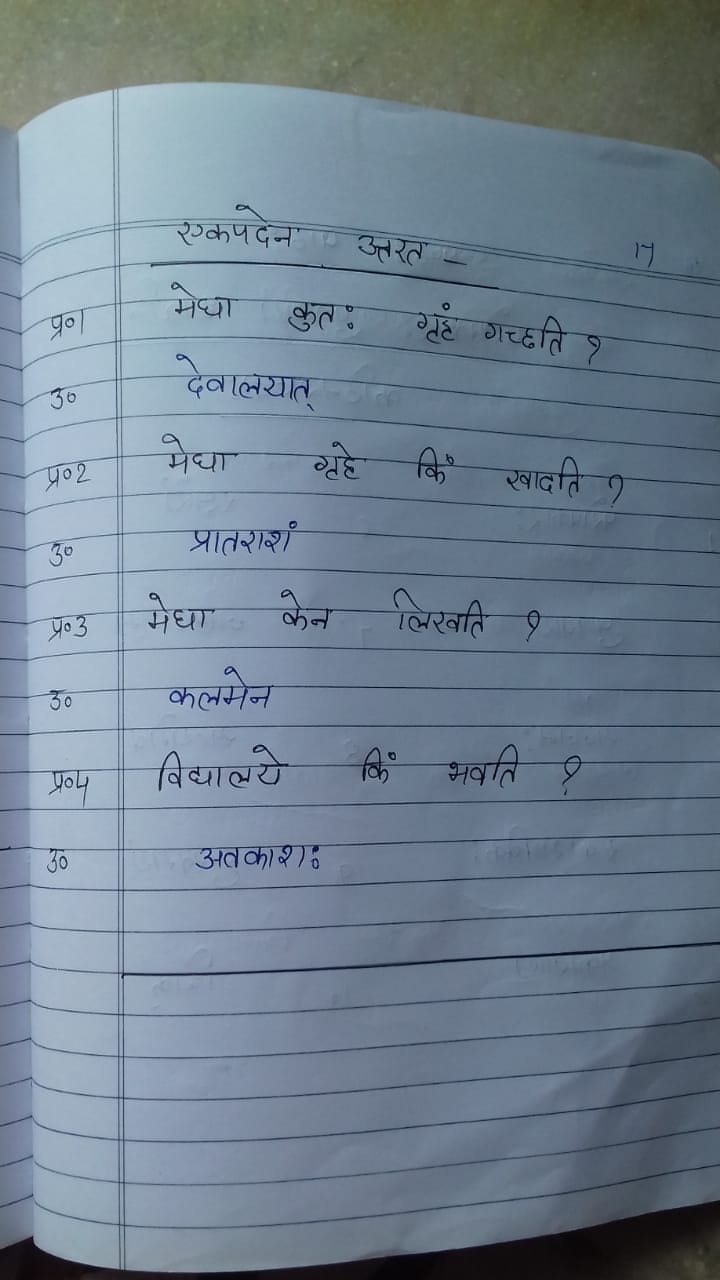 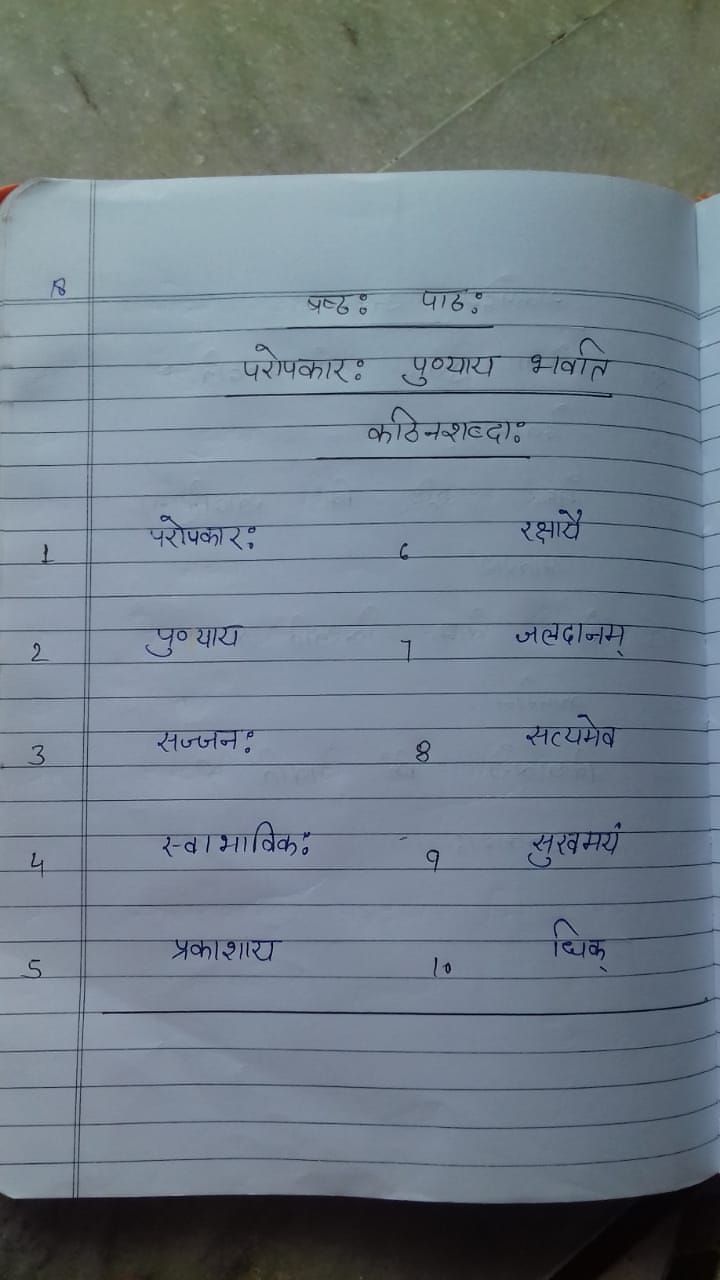 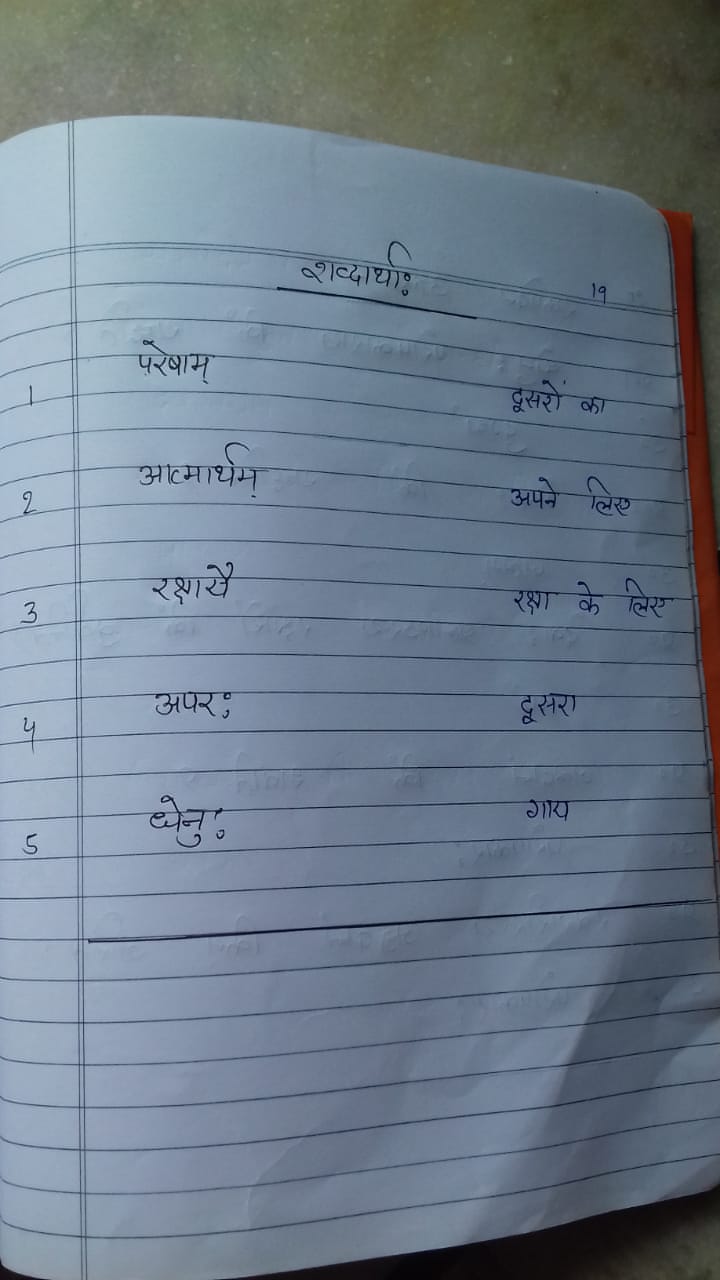 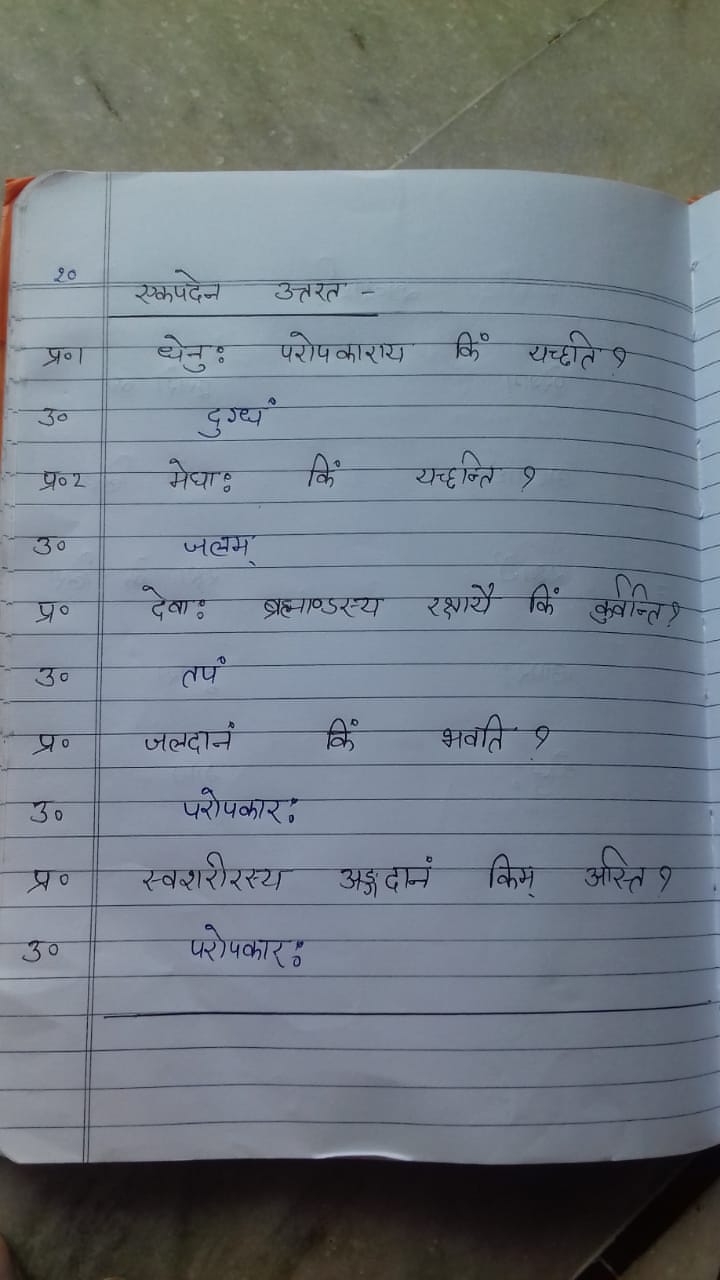 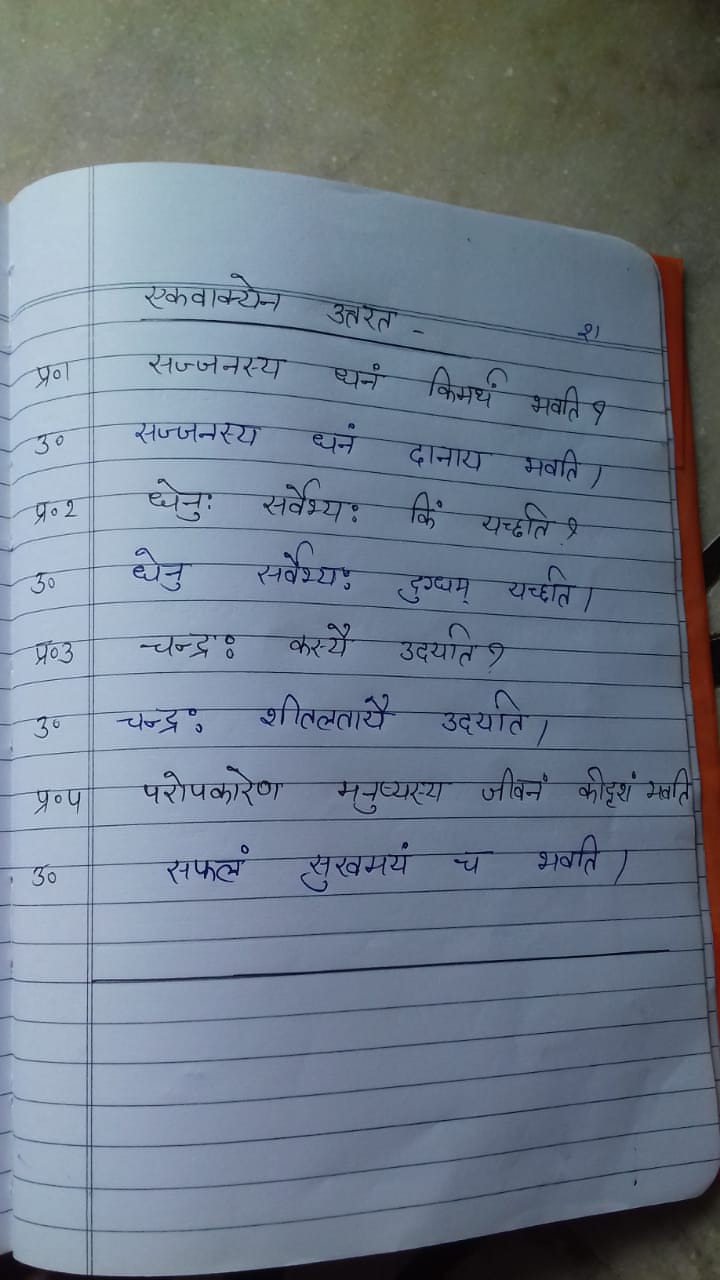 